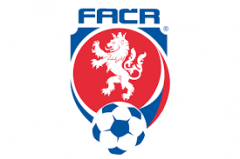 Liberecký krajský fotbalový svaz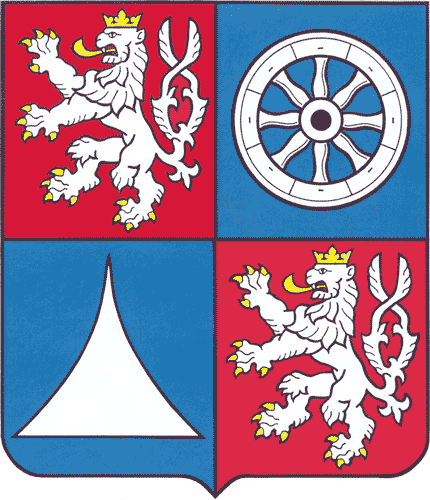 Rumunská 955/9, Liberec 46001Tel. GTM: 603 844 534Email GTM: kolcava@fotbal.cz--------------------------------------------------------------------------------------------------Termínová listina mládeže LKFS – podzim 2020Termín:			Akce:					Místo:Út 18.8.2020		jednodenní sraz výběru LKFS U15	LiberecPo-čt 24-27.8.2020	Kouba cup, výběr LKFS U15		TřebíčStř 2.9.2020		sraz výběru LKFS  U14			Liberecko ??Čtv 3.9.2020		sraz výběru LKFS U13			Jablonec nNUt-čt 8-10.9.2020	U8-U10 I. předkolo Ondrášovka cup (OC)Ut-čt 15-17.9.2020	U11-U13 I. předkolo OCUt,St 8-9.9.2020		1.k MKS, Středočeský – LibereckýPo-Stř 21-23.9.2020	FAČR kemp dívek WU13 (HK +Lbc)	Deštné v OH	Ut, St 22-23.9.2020	2.k MKS, Plzeňský – Liberecký		Ut-čt 22-24.9.2020	U8-U10 II. předkolo OCUt-čt 29-1.10.2020	U11-U13 II. předkolo OCUt 13.10.2020 ??		kemp dívek LKFS U13 a ml.Po-ut 5-6.10.2020	U8 kvalifikace OCSt-čt 7-8.10.2020		U9 kvalifikace OCUt 6.10.2020		1.turnaj MOS U11, U12 -  OFS Liberec	Po-ut 12-13.10.2020	U10 kvalifikace OCSt-čt 14-15.10.2020	U11 kvalifikace OCPo-ut 19-20.10.2020	U12 kvalifikace OCSt-čt 26-27.10.2020	U13 kvalifikace OCÚt 27.10.2020		2.turnaj MOS U11, U12 - OFS Jablonec nN	Ut, St 3-4.11.2020	4.k MKS, Liberecký – Pražský		Liberec ??Po-st 30-2.12.2020	Seminář SpSM, SCM a Akademií + GTM	Nymburklistopad			kurz trenér fotbalu C licence 		Jablonec nNprosinec			kurz UEFA C licence			LiberecK 6.8.2020